كلية الادارة والاقتصادكلية الادارة والاقتصادكلية الادارة والاقتصادكلية الادارة والاقتصادCollege  Nameادارة اعمال  ادارة اعمال  ادارة اعمال  ادارة اعمال  Departmentرابحة محمد الشونة رابحة محمد الشونة رابحة محمد الشونة رابحة محمد الشونة Full Name as written   in Passporte-mail    Professor     Assistant Professor    Lecturer      Assistant Lecturer  Career         PhD                         PhD                            Master                    Master         معوقات تسويق وثيقة تأمين السيارات / التكميلي (بحث استطلاعي في شركة التأمين الوطنية )معوقات تسويق وثيقة تأمين السيارات / التكميلي (بحث استطلاعي في شركة التأمين الوطنية )معوقات تسويق وثيقة تأمين السيارات / التكميلي (بحث استطلاعي في شركة التأمين الوطنية )معوقات تسويق وثيقة تأمين السيارات / التكميلي (بحث استطلاعي في شركة التأمين الوطنية )Thesis  Title 2012م2012م2012م2012مYear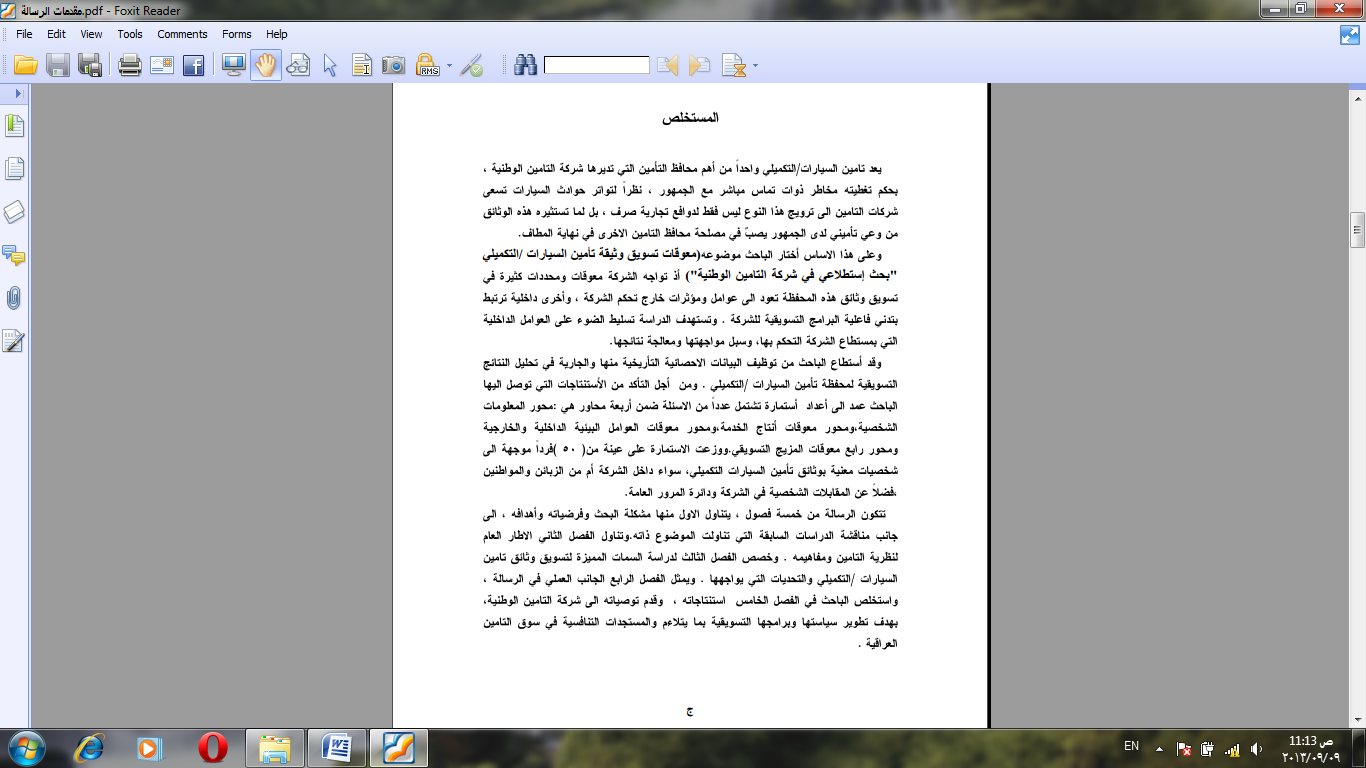  Abstract   